HOW TO SAVE ARTICLES FROM ANY GALE DATABASE TO GOOGLE DRIVEIN SEVEN EASY STEPSStep 1:  Before searching a Gale database, sign into your Gmail in a separate tab.  You can use your school Gmail account or personal Gmail account!  Then click on Sign in with Google: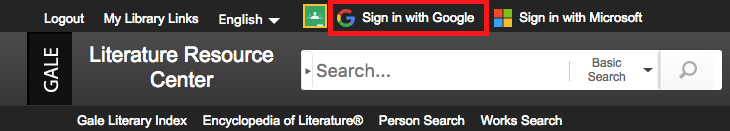 Step 2:  You’ll know that you’re signed in when your name appears at the top of the screen.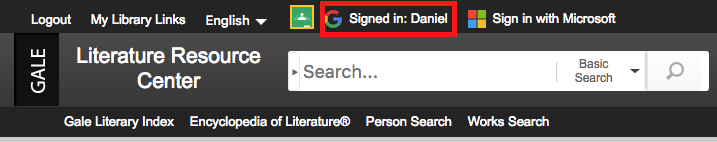 Step 3:  When you find an article, click on SAVE by either clicking on the blue SAVE button or using the “Save to My Folder” or “Send to Google Drive” option.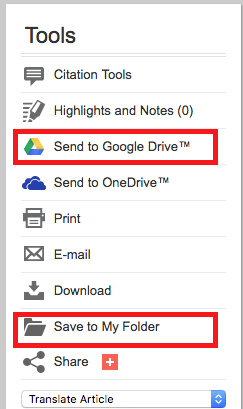 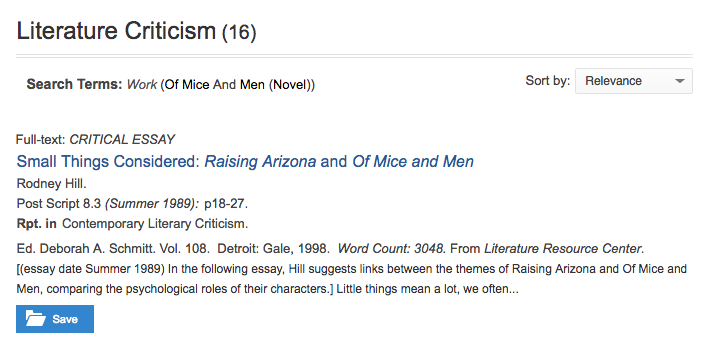 Step 4:  Now go to MY FOLDER and click Send to Google Drive.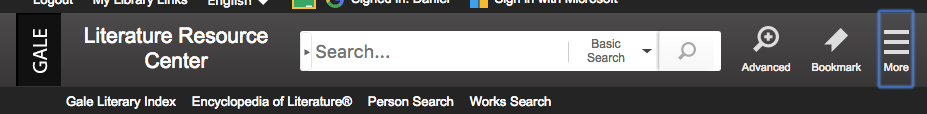 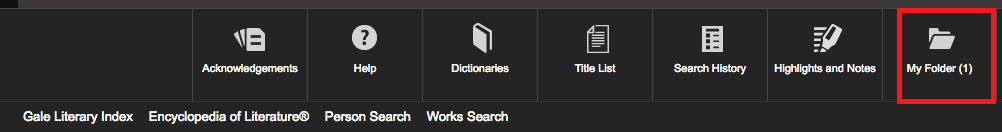 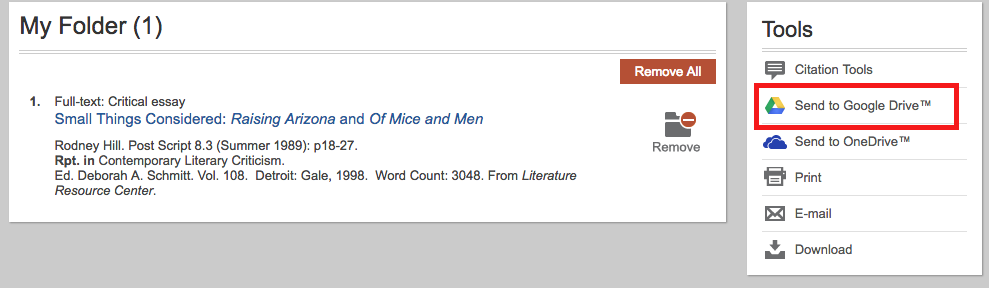 Step 5:  You should see this message.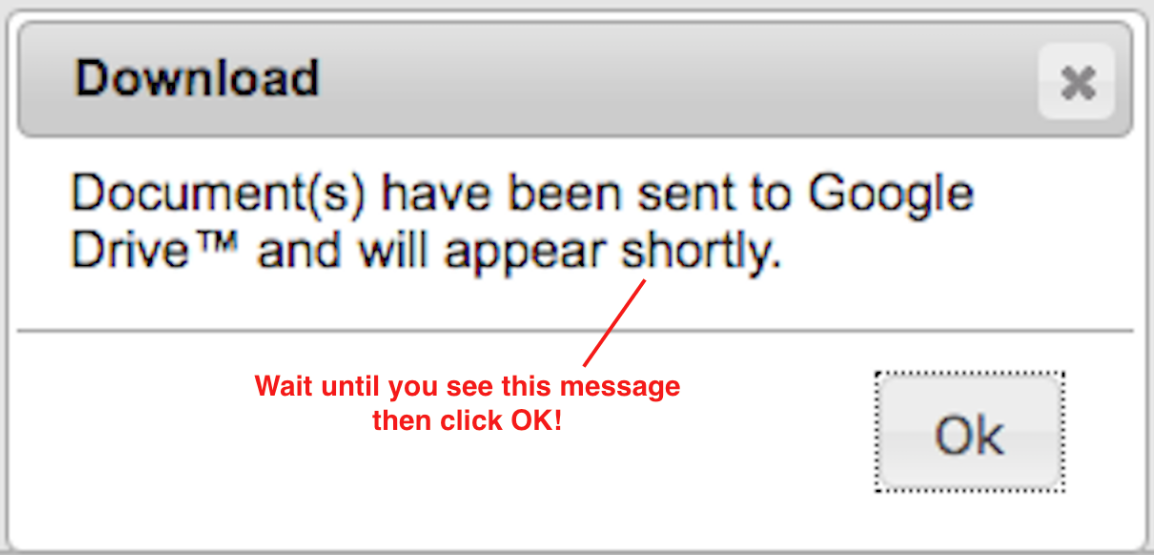 Step 6:  Open drive.google.com and choose RECENT.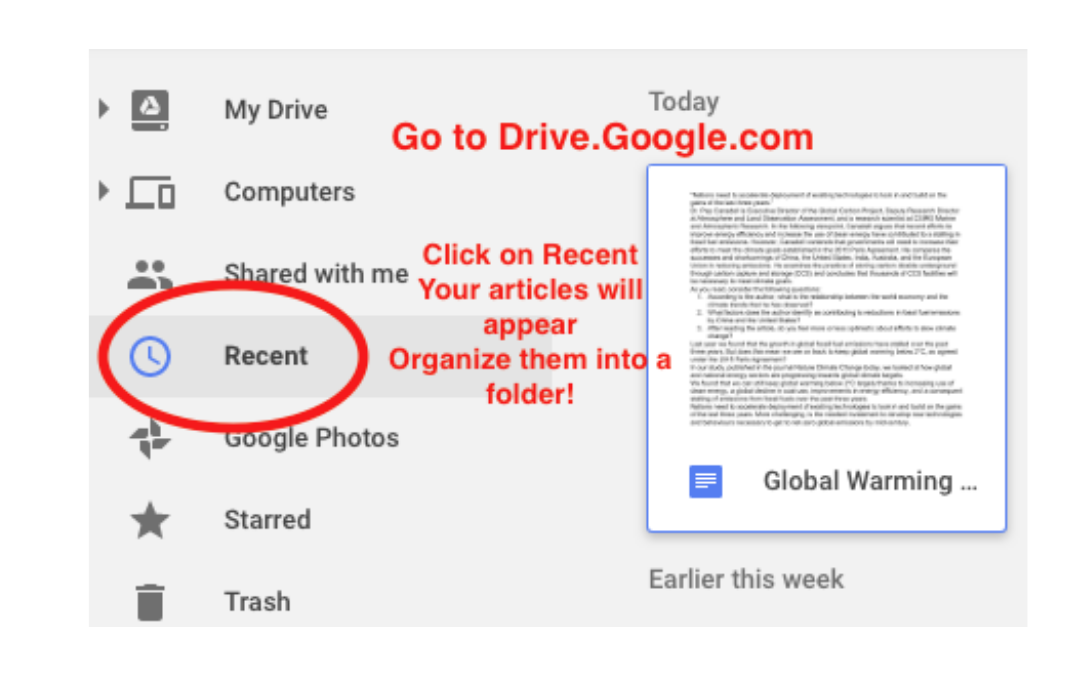 Step 7:  Organize your research by moving your folders to a new file!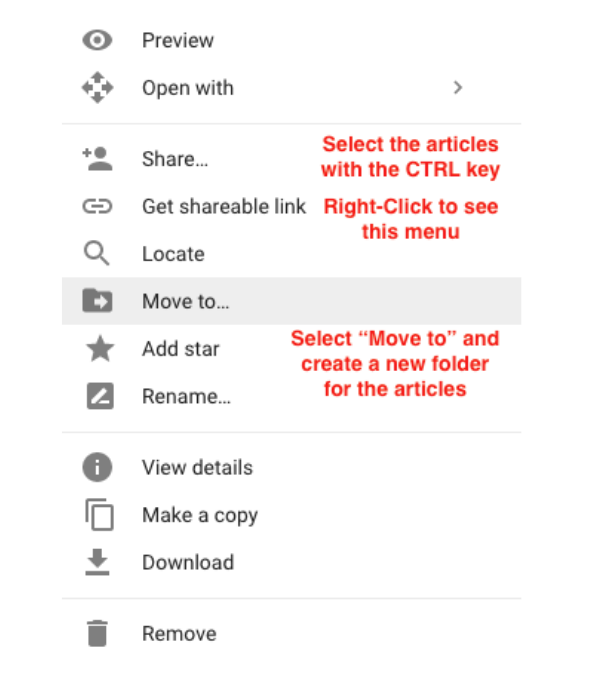 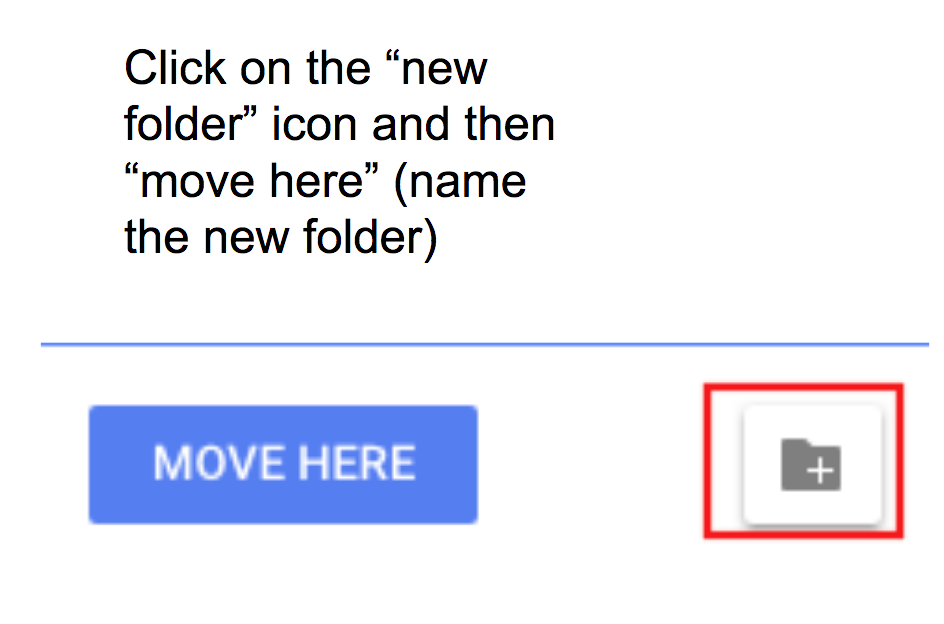 